ICAHM Bureau meeting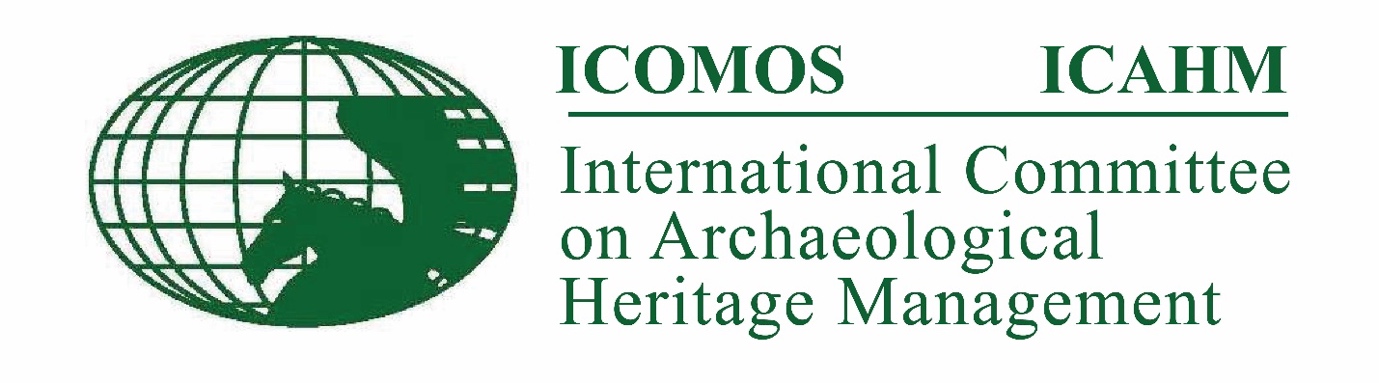 AGENDAOrdinary businessApologiesMinutes of the ICAHM Bureau meeting 2021.09.16Approval of MinutesMatters Arising (not otherwise on the Agenda)President’s update	ICAHM Membership update	ICAHM Comms update (Email distribution / Website / Digital media)	ICAHM Finances update	ICAHM Webinars update	ICAHM Publications update	Springer ContractAnnual meeting 2021Annual meeting 2022ICAHM Publicity	Photo LibraryPosterEPWG - Mentoring/Internships: updateICOMOS Annual report for 2022	Developing ICAHM Strategic Plan for the Triennium	Activity updatesICAHM Reports: updatesICAHM Africa Initiative	ICAHM Illicit Trafficking InitiativeICAHM National Committees	ICAHM Disabilities and Universal Access	ICOMOS Reports: updatesEP Working Group 	SDG Working Group	Climate Change & Cultural Heritage Working Group	Water & Heritage ISC	Items for discussion	Future meetings	
1. ICOMOS General Assembly and Scientific Symposium2. 2024Close of meetingNext meeting of ICAHM BureauAny Other BusinessMINUTESApologies Nelly Margarita Robles García 	(Vice-President)Tess Davis	(ICAHM Illicit Trafficking Coordinator)	Yumiko Nakanashi	(Treasurer)Nicole Franceschini 	(EPWG) (SDG Working GroupAnnemarie Willems	(Communications Coordinator)Sam Makuvaza	(ICAHM Africa Initiative Coordinator)Sanjin Mihelić	(ICAHM National Committees Coordinator)Assad Seif	(ICAHM Publications Coordinator)Cynthia Dunning	(ICAHM Disabilities/Universal Access WG)Monique van den Dries	(2021 Annual Meeting Publication)Andrew Mason	(SDG Working Group)Minutes of the ICAHM Bureau meeting 2021.09.16The Minutes were approved	Many of the Actions recorded in the minutes remained open because the main efforts of the Bureau in the intervening period had focussed on the organisation of the Annual meeting in Dublin in December 2022.The Dublin meeting was extremely successful, and the Bureau recorded its formal thanks to the local organisers:  Gabriel Cooney and Will Megarry, and the Scientific Coordinators: Margaret Gowen, Ian Lilley, and Chris Young.WM acknowledged the President’s contribution to the new ICOMOS project on Climate Change and Heritage Training -  ICAHM was one of six ISCs giving their perspectives on specific values on diverse conservation for climate change.Open Actions from the ICAHM Bureau meeting 2021.09.16ACTION: 	MW & AO to draft suggested membership categories	[OPEN]ACTION: 	ALL to send ideas for Webinars to MW	[OPEN]	MW & NF to draft proposals for future Webinars	[OPEN]ACTION:	NF to draft a communication about mentoring and internships to send
out to ICAHM members	[OPEN]ACTION:	ALL to consider restructuring ICHAM Website as part of Strategic Plan	[OPEN]ACTION:	ALL to send suggested bullet points for ICAHM Strategic Plan to AO	[OPEN]ACTION:	ALL to send ideas/concepts for leaflet about National Committees 
to SM by email; SM to produce first draft in between meetings of 
the Bureau	[OPEN]President’s update	The President summarised some of the ICAHM activities since the last meeting of the Bureau.The President attended the ICOMOS Annual General meeting in Bangkok in November 2022 and reported that the active engagement of ICAHM is highly appreciated by the ICOMOS Secretariat.The President also attended the recent meeting of the Indo-Pacific Association of Prehistory at Chiang Mai, Thailand in December 2022; ICAHM was foregrounded at the meeting and it is hoped that this will encourage new ICAHM members from the region. ICAHM sponsored a session at the conference on multidisciplinarity and archaeological heritage management that was well-received.ICAHM Membership	MW reported that applications for ICAHM membership have reducedACTION: 	JP to follow up potential Asian members	[OPEN]ACTION: 	WM to follow up Irish members	[OPEN]ICAHM Communications (Email distribution / Website / Digital media)		Nothing to report	ICAHM Finances 	AO reported that thanks to the very generous sponsorship that ICAHM had received for the 2022 Dublin conference a modest financial surplus has been recorded (approximately equivalent to the registration fees received).A future meeting the Bureau will discuss appropriate ways of deploying these funds. Current possibilities included a combination of providing support for ICAHM members from undeveloped  states to attend ICAHM events; support for ICAHM events in undeveloped states; and some limited support for costs incurred related to general ICAHM activities (production of materials, design, travel etc).ICAHM Webinars		Although a number of Some potential topics have been identified, but there has been no progress in developing new webinars. Nevertheless these remain a very important mechanism that encourages inclusive international access and participation in ICAHM activities.MW and NF have discussed some potential ideas, but no concrete proposals have been developedACTION: 	MW to follow up 	[OPEN]ICAHM Publications	8.1	Springer contractThe contract with Springer has been formally terminated and the way is now open for an annual ICAHM publication through CMAS.8.2	ICAHM Annual Meeting 2021 Publication	MvdD reported that good contact has been established with  CMAS but there had been a disappointing response to the deadline of October 2022 for contributions (only 3 out of the 11 who showed an interest). MvdD was on sick leave for quite a while in autumn which meant that the editorial team did not meet to  discuss progress and strategy given this low number so the process has been delayed somewhat.MvdD anticipates that there will possibly be  2 more contributions, which together could still make a special section in CMAS, if the quality of the contributions is sufficient and the content coherent.8.3	ICAHM Annual Meeting 2022 Publication	Speakers of Session 3: Re-visiting the notion of integrity have been asked to contribute to the planned volume and the response has been positive and some additional contributors have also been identified. The Session organisers (Margaret Gowen, Ian Lilley, and Chris Young) will begin to plan this shortly.The other session organisers should contact Margaret Gowen about potential contributions from their sessions that might fit in with this publication (especially the sessions on Concepts of Authenticity and Climate Change and Integrity) and also to consider whether any other papers from their session might also be suitable for publication, and if so what options there might be for this (in discussion with Assad Seif). ACTION: 	JP 	(Key Issues in World Heritage policies & management);	MW 	(Exploring concepts of Authenticity);	WG	 (Climate Change and Integrity);	NF	 (Managing Archaeological Heritage Places – looking ahead);	GC	 (World Heritage in Ireland) ;		All to follow up 	[OPEN]ICAHM Publicity Materials9.1 	ICAHM Photo Library	The Bureau discussed the potential development of an ICAHM Photo Library.Rather than attempting to build a whole library it was agreed that this should be more targeted to included photographs (but not restricted to World Heritage Sites). These would need to be personal high resolution photographs with copyright assigned to ICAHM with relevant permissions to share.This could be organised as a competition to showcase the heritage of the entrant’s country comprising a photograph accompanied by a 50 word statement.Photographs could be showcased on the ICAHM website and used on ICAHM materials, posters, or even a calendar to be distributed to key contacts at the GA in Sydney. to ACTION: 	MW to draft email to members about the initiative	[CLOSED]ACTION:	AO to send disclaimer wording to MW	[CLOSED]ACTION: 	JP to get printing costs for calendar from Philippines 	[OPEN]9.2 	ICAHM PosterICOMOS has requested ISCs to produce a poster design for use at the ICOMOS General Assembly and Scientific Symposium – Sydney, 2023ACTION:	AO to ask JB for costs of poster design	[CLOSED]EPWG - Mentoring/Internships: updateNo report.ICOMOS Annual report for 2022The process of developing  the Annual Report for 2022 will begin shortly Developing ICAHM Strategic Plan for the Triennium	The ICAHM Strategic Plan should be a high-level and aspirational document focussing on general themes.ACTION: 	JP / MW to follow up process with ICOMOS	[OPEN]ICAHM Reports13.1	ICAHM Africa Initiative	It has emerged that it is not possible for the initiative to be developed under the ICOMOS/ICAHM umbrella because it aims explicitly at helping to prepare nominations for archaeological heritage sites that have potential to be listed on the World Heritage List. As ICOMOS as an Advisory Body to the World Heritage Convention, it cannot be judge and party, and has to avoid any perception of conflict of interest. What is done as part of the so called World Heritage “upstream processes” is restricted and happens only within the UNESCO framework. In this context, ICOMOS – or an ISC could not be associated with an initiative  whose explicit aim is to produce nomination dossiers – which are then evaluated by ICOMOS.The ICAHM Africa Initiative has now been renamed the African Archaeological Heritage Management Network and will move forward as an entirely independent body. The Network is seking an organization or institution not linked to ICOMOS that can host its web-page, and to establish an account which can be used for fund raising. A number of individuals have been approached. If any members know of any such institution which might be in a position to assist the Network in this way they should contact Sam Makuvasa). A draft constitution for the AAHMN is under preparation. Any ICAHM members interested in being a part of the AAHMN should contact Sam Makuvasa directly (makuvazas@yahoo.com).13.2	ICAHM Illicit Trafficking Initiative	The ICAHM Illicit Trafficking Working Group was launched in June 2022. In its first 6 months, the members were surveyed on expertise, capacity and priorities. The organizers also circulated a monthly newsletter. Finally, the working group was represented at a meeting on illicit trafficking held on the margins of the 2022 ASEAN Summit. In 2023, the group will continue outreach to existing organizations and organize a session at the ICAHM Annual Meeting. There is also some interest from the group in organising a virtual public event under the auspices of ICAHM. 13.3	ICAHM National Committees	An ICAHM National Committee has been formed for Spain with 15 members; this already has its bylaws and organizational structure, and has been approved by ICOMOS Spain. 13.4	ICAHM Disabilities and Universal Access	CD reported that the WG was contributing to the SAA conference in Portland, Oregon on 01.04.2023ICOMOS Reports14.1	EP Working Group 	No report14.2	SDG Working Group		The ICOMOS-GHF collaboration has largely completed a summary report for Phase 1 (gap assessment) which took a little longer than hoped. At GHF, the Executive Director, Nada Hoskings, left the organization. It is unclear what this means in the longer term, but for now the status quo seems intact. AM intends to remain involved in the initiative but is hoping for a reduced role because of other pressures on his time. It is likely that Linda Shetabi will take the lead for ICOMOS and help guide the work into Phase 2 and beyond. 14.3	Climate Change & Cultural Heritage Working Group	ICAHM is contributing to the  National Geographic training course and is actively participating in many of the initiatives that are underway.ICAHM members have been involved in the IPCC UNESCO meeting focussed on the role of past in framing future climate conversations14.4	Water & Heritage ISC	No reportFuture meetings15.1	ICOMOS General Assembly and Scientific Symposium & ICAHM Annual meeting 2023
ICAHM will co-host a single day joint meeting (with ASHA) as a free ISC side event additional to the ICOMOS General Assembly in Sydney. It is hoped that this will be accessible online through simple laptop streaming or recording made available on U Tube.The possibility of using a modest part of the ICAHM cash reserves to support this was discussed.15.2	2024CD is exploring the possibility of holding a meeting in Sharjah during 2024.Next meeting of ICAHM BureauThe next full meeting of the Bureau will be in June/July Date TBADate:2023.02.28Time:03:00 EDT, 04:00 CLST, 08:00 UTC, 09:00 CET, 16:00 PHT, 17:00 JST, 19:00 AEST Location:Online Zoom meetingPresent:Elected members (voting)John Peterson 	(President) 	[JP]Adrian Olivier 	(Secretary-General) 	[AO]Matt Whincop	(Administrative Secretary)	[MW]Bureau Representatives (non-voting)Will Megarry	Climate Change & Cultural Heritage WG	[WM]OtherRegina Yoma	ICAHM Support	[RY]